ЗемледелиеАкименко, А. С. Методология проектирования севооборотов и оптимальной структуры посевных площадей в адаптивно-ландшафтном земледелии (на примере Центрального Черноземья) / А. С. Акименко // Земледелие. – 2018. – № 6. – С. 11–13 : 3 табл. Цель исследования - улучшение качества проектов для устойчивого производства продукции полеводства на основе анализа методов проектирования на предшествующих этапах развития систем земледелия и обширного экспериментального материала (собственного и по публикациям), полученного в многолетних стационарных опытах. Первоочередное требование к разработке названных проектов - анализ условий агроландшафта сельхозпредприятий. Их экспертиза посредством нормативных ограничений по степени эрозионной опасности и соответствию качества участков пашни требованиям полевых культур позволяет выявить возможные варианты специализации. Эти сведения, наряду с экспериментальными данными о месте и доле конкретных культур в севооборотах, используют и при составлении эколого-экономико-математической задачи для определения базисного варианта оптимальной (соответственно специализации) структуры посевных площадей, а также при рассмотрении вариантов территориальной организации системы севооборотов. Варианты схем севооборотов количественно оценивают на основе информационно-энергетического анализа. Последний базируется на закономерностях накопления посевами энергии в связи с расходом воды и выносом элементов минерального питания.Сабирова, Т. П. Влияние биопрепаратов на продуктивность сельскохозяйственных культур / Т. П. Сабирова, Р. А. Сабиров // Вестн. АПК Верхневолжья. – 2018. – № 3. – С. 18–22.Чебочаков, Е. Я. Эффективность приемов биологизации земледелия в разных агроэкологических районах Средней Сибири / Е. Я. Чебочаков, А. А. Шпедт // Земледелие. – 2018. – № 6. – С. 3–5 : 2 табл., рис. В статье представлены результаты обобщения эффективности приемов биологизации земледелия. Длительные полевые опыты по сравнительной оценке чистых и сидеральных паров в Сибири показали неодинаковую урожайность первой, второй, третьей культур севооборотов и выход продукции с 1 га севооборотной площади в зависимости от почвенно-климатических условий, соответственно 2,38, 2,05, 1,37 и 1,12-1,81 т/га. В современных условиях при экстенсивной технологии возделывания сельскохозяйственных культур для поддержания плодородия почв в Средней Сибири необходимо выращивать многолетние травы, а также разбрасывать солому. В полузасушливом степном агроландшафтном районе целесообразны севообороты с многолетними травами в виде выводных полей, посев зернобобовых культур, использование сидеральных паров, внесение навоза на прифермских полях, разбрасывание соломы под пар, для защиты почвы от дефляции и водной эрозии. В засушливом степном агроландшафтном районе юга Средней Сибири целесообразно освоение значительных площадей залежных земель. Их распашка и увеличение посевных площадей зерновых и зернобобовых культур способствовали увеличению валового сбора зерна в 2006-2010 гг., по сравнению с периодом до освоения 2001-2005 гг. в среднем в 1,4 раза.Шпедт, А. А. Агроэкологические аспекты проектирования адаптивно-ландшафтных систем земледелия в условиях Средней Сибири / А. А. Шпедт, Ю. Ф. Едимеичев, Ю. Н. Трубников // Достижения науки и техники АПК. – 2018. – № 5. – С. 5–10. Проведены исследования с целью оптимизации функционирования землепользований таежно-лесной и лесостепной зон Средней Сибири на основе природно-ресурсного потенциала (ПРП), бонитировки почв и типизации сельскохозяйственных земель.Составитель: Л.М. Бабанина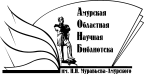 «Амурская областная научная библиотека имени Н.Н. Муравьева-АмурскогоОтдел библиографии и электронных ресурсов